FOR IMMEDIATE RELEASE					                                                           September 29, 2014 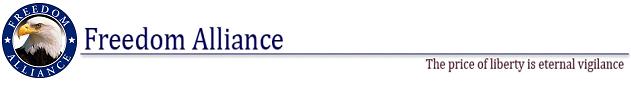 Phone: 813.321.3314			                                                                                Contact: Donnie Gallagher	Fax: 813.961.4702				                                                          DonnieG@ConsultVistra.comLocal West Tennessee Air Force Hero to Receive All Terrain Action Trackchair During Annual Freedom Celebration EventMILAN, TN – September 29, 2014 – On Saturday, October 4, the third annual Freedom Celebration will be held from 5 p.m. to 6:30 p.m. at the Milan City Park Amphitheater located at 7001 Ellington Drive, Milan, Tennessee 38358. This event honors those who protect the freedom we enjoy every day, as well as those who gave the ultimate sacrifice. This event is open to the public.  For the first time during the Freedom Celebration, an Action Trackchair will be donated to a deserving injured service member. Retired Air Force hero, Tech Sgt. Russell Logan, will be the recipient of the brand new all-terrain action Trackchair. He currently lives in Tennessee with his wife and two children. Sgt. Logan was a member of the 164th Airlift Wing’s Security Forces Squadron from Memphis and was injured when he stepped on a landmine at Bagram Airfield in Afghanistan in May 2011. He sustained an amputated left leg below the knee and other injuries to his right leg and abdomen.  Due to issues with his new prosthetic, he’s had to spend much more time than anticipated in his wheelchair. The Trackchair comes just in time for Sgt. Logan, who’s an avid outdoorsman and enjoys fishing and hunting. “This chair will mean I won’t have to miss hunting season,” he commented. The evening also includes a full retirement of U.S. flag retirement by a local Boy Scout troop and the Air Force JROTC from North Side High School. USAF retired Col. Jim Harding will lead the ceremony. Col. Harding is the 24th most decorated soldier in US history.Over the past two years, Freedom Celebration has sent approximately 280 care packages through Freedom Alliance’s “Gifts from Home” project to our troops overseas.  Items included nonperishable food, travel size toiletries, clothing and more. If you are interested in donating items for our heroes, please contact Shawn Rochelle at 731.618.9450. The care package list: http://freedomalliance.org/wp-content/uploads/2012/07/requested-items-list.pdf Sponsors for the event are: Milan Box Corporation, Newman & Webb attorneys at law, TCEC and Fisher Construction.  In addition to Trackchair donations, Freedom Alliance has provided over $8 million in college scholarships for the children of military heroes who were killed or disabled in military service, and millions more to help wounded troops and military families with outdoor recreation therapy such as hunting and fishing trips, Heroes Vacations, care packages for deployed troops, homes and much more.For more information about Freedom Alliance visit www.FreedomAlliance.org. Media should RSVP to Donnie Gallagher of Vistra Communications at 813.321.3314 or DonnieG@ConsultVistra.com. 	###